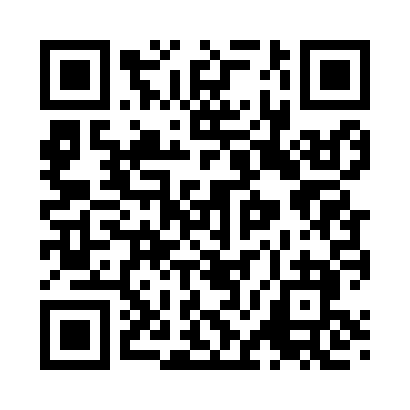 Prayer times for Portland, Oregon, USAWed 1 May 2024 - Fri 31 May 2024High Latitude Method: Angle Based RulePrayer Calculation Method: Islamic Society of North AmericaAsar Calculation Method: ShafiPrayer times provided by https://www.salahtimes.comDateDayFajrSunriseDhuhrAsrMaghribIsha1Wed4:225:581:085:058:189:552Thu4:205:561:085:058:209:563Fri4:185:551:085:068:219:584Sat4:165:531:075:068:2210:005Sun4:145:521:075:078:2310:026Mon4:125:511:075:078:2510:047Tue4:105:491:075:078:2610:058Wed4:085:481:075:088:2710:079Thu4:065:471:075:088:2810:0910Fri4:045:451:075:098:3010:1111Sat4:025:441:075:098:3110:1312Sun4:015:431:075:108:3210:1513Mon3:595:421:075:108:3310:1614Tue3:575:401:075:108:3410:1815Wed3:555:391:075:118:3610:2016Thu3:545:381:075:118:3710:2217Fri3:525:371:075:128:3810:2318Sat3:505:361:075:128:3910:2519Sun3:495:351:075:128:4010:2720Mon3:475:341:075:138:4110:2921Tue3:455:331:075:138:4210:3022Wed3:445:321:075:148:4310:3223Thu3:425:311:085:148:4410:3424Fri3:415:301:085:148:4510:3525Sat3:395:301:085:158:4610:3726Sun3:385:291:085:158:4710:3827Mon3:375:281:085:158:4810:4028Tue3:355:271:085:168:4910:4229Wed3:345:271:085:168:5010:4330Thu3:335:261:085:178:5110:4431Fri3:325:261:095:178:5210:46